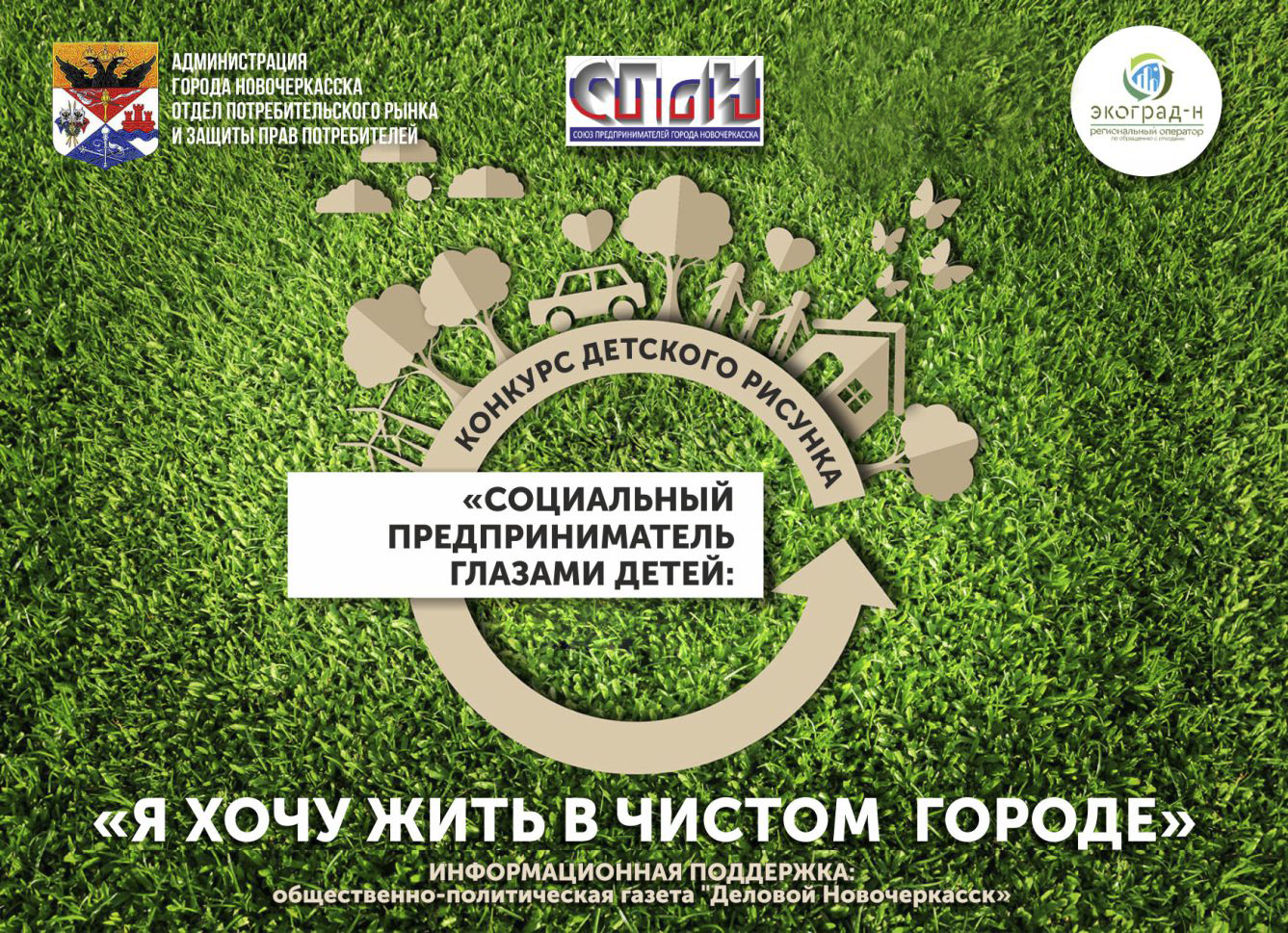 ПОЛОЖЕНИЕО ПРОВЕДЕНИИ ХII ЕЖЕГОДНОГО КОНКУРСА ДЕТСКОГО ТВОРЧЕСТВА«СОЦИАЛЬНЫЙ ПРЕДПРИНИМАТЕЛЬ ГЛАЗАМИ ДЕТЕЙ: «Я ХОЧУ ЖИТЬ В ЧИСТОМ ГОРОДЕ»,посвященного Дню Российского предпринимательства  и Всемирному дню охраны окружающей среды.ОБЩИЕ ПОЛОЖЕНИЯ 1.1. Конкурс детского рисунка «Социальный предприниматель глазами детей»: «Я хочу жить в чистом городе», (далее – Конкурс), приурочен ко Дню российского предпринимательства  (26 мая) и Всемирному дню охраны окружающей среды (5 июня).1.2. Настоящее положение определяет цели и задачи Конкурса, порядок его проведения, требования к участникам, форму заявки, состав комиссии по определению победителей конкурса детского рисунка «Социальный предприниматель глазами детей»: «Я хочу жить в чистом городе», посвященного Дню Российского предпринимательства и Всемирному дню охраны окружающей среды (далее – Комиссия – Приложение № 2), и порядок ее работы, процедуру награждения победителей Конкурса.1.3.Организатором Конкурса являются Некоммерческое партнерство «Союз предпринимателей г. Новочеркасска» Администрации города.1.4. Организационное и методическое обеспечение проведения Конкурса осуществляет отдел потребительского рынка и защиты прав потребителей. 1.5.Организационная поддержка - Управление образования Новочеркасска, Управление культуры Администрации города Новочеркасска, Управление по физкультуре и спорту Администрации г.Новочеркасска.1.6.Информационная поддержка - общественно-политическая газета «Деловой Новочеркасск», Администрация г.Новочеркасска.1.7. Официальный партнер Конкурса – региональный оператор по обращению с ТКО общество с ограниченной ответственностью «ЭКОГРАД – Н».1.8. Конкурс проводится с 5 мая по 25 мая 2021 года. 1.9. В рамках конкурса реализуются мероприятия Программы:      - ознакомительный тест для детей «что такое сортировка мусора»?     - Фактическая сортировка мусора с лекцией, что с этим сделают дальше, даже показ продукции, которые сделаны из вторсырья;- Конкурс рисунка на тему: «Я хочу жить в чистом городе: РАЗДЕЛЯЙ С НАМИ! - Мы за раздельный сбор мусора и вторичное использование материалов!»Работы детей будут размещены на официальном сайте Союза предпринимателей, на сайте ООО «ЭКОГРАД-Н» и в социальных сетях партнеров.Заявки  необходимо отправить на почту soyuz-pgn2010@yandex.ru. Работы предоставить лично по адресу: ул. Московская, 28 оф. 8 , офис 5.-  торжественная церемония награждения участника Конкурса – 31 мая 2022 г 2. ЦЕЛИ  И  ЗАДАЧИ КОНКУРСА2.1. Цель Конкурса – популяризация образа социального предпринимателя и его социальной значимости. Вовлечение широкого круга молодого поколения города в диалог о предпринимательстве. Повышение уровня экологической грамотности подрастающего поколения  и воспитание ответственности за сохранение и улучшение окружающей природной среды., а также  2.2. Задачи Конкурса: 2.2.1. Приобщение детей и подростков к теме экологической грамотности, расширение их кругозора и знаний о важности:  - своевременного удаления отходов; - контроля над потоками твердых коммунальных отходов и прекращение образования несанкционированных свалок; - экологически безопасного размещения отходов; - необходимости раздельного сбора отходов как инструмента повышения экологической безопасности.2.2.2. Воспитание аккуратности, бережного отношения к окружающей среде, твёрдого убеждения в том, что мусору место на свалке, а не на улицах.2.2.3. Развитие потребности соблюдения чистоты на улицах города, дома, в детском саду, школе.2.2.5. Знакомство детей с принципами раздельного сбора бытовых отходов, формирование умения сортировать мусор при его сборе.2.2.6. Инициировать предпринимательские навыки у детей, и наглядно продемонстрировать детям более высокие перспективы возможной самореализации в социально значимом экологическом  бизнесе. 2.2.7. Активизировать поисковую активность и творческое мышление.3. ПОРЯДОК ПРОВЕДЕНИЯ И УЧАСТНИКИ КОНКУРСА3.1. Конкурс проводится среди воспитанников старших и подготовительных групп дошкольных образовательных организаций, учащихся  1-11-х классов муниципальных общеобразовательных организаций г. Новочеркасска (далее Участники Конкурса).3.2.Участие в Конкурсе бесплатное. 							                  3.3. Конкурс проводится в следующих возрастных группах:                                                                                 I группа – 5 - 9 лет;II группа – 10- 17 лет.3.4. В каждой возрастной группе по решению Комиссии определяются: дипломанты I, II, III степеней.3.5. - Конкурс рисунка на тему: «Я хочу жить в чистом городе: РАЗДЕЛЯЙ С НАМИ! - Мы за раздельный сбор мусора и вторичное использование материалов!»Приветствуется сопровождение рисунка или поделки текстовым приложением, где ребенок может раскрыть суть своей работы, возможно, рассказать, почему он захотел принять участие в конкурсе и т.д.3.6.Требования к работам участников конкурса.3.6.1. К участию в конкурсе могут быть представлены только индивидуально выполненные работы. Коллективные работы к участию в конкурсе не допускаются! 3.6.2. В правом нижнем углу рисунка или поделки размещается этикетка в печатном виде (размер 6*4 см., размер шрифта 12) со следующей информацией: имя, фамилию и возраст автора рисунка, наименование образовательного учреждения, контактный телефон и ФИО педагога, подготовившего участника Конкурса (добровольное предоставление данных сведений является автоматическим согласием на обработку персональных данных в соответствии с требованиями Федерального закона «О персональных данных» № 152-ФЗ от 27.07.2006 г.).К  работе участников обязательно приложить заявку (Приложение № 1)3.7. Работы не должны носить характер рекламы (антирекламы) определенного предприятия или услуги.                                                                                                                                                       3.8. Конкурс проводится в один этап без предварительного отбора участников.3.9. Организаторы вправе использовать работы  конкурса  в демонстрационных целях, осуществлять их тиражирование без ограничений.3.10 Заявки на участие в Конкурсе (приложение 1) отправить на почту soyuz-pgn2010@yandex.ru с 11 мая  по 25 мая  включительно. Контактное лицо  директор СПгН Ирина Димитрова  тел. (88635) 22-11-88, 8-928-180-2003), главный специалист ОПРиЗПП Острокулакова Татьяна Николаевна 8(8635)24-10-10, 22-22-20.4.КРИТЕРИИ ОТБОРА ПОБЕДИТЕЛЕЙ КОНКУРСА4.1.Основное художественное требование к конкурсной работе – оригинальность мышления и эстетичность выполнения.4.2. Работы, представленные на Конкурс, могут быть выполнены на любом материале (ватман, картон, холст) и исполнена в любой технике рисования (гуашь, акварель, пастель, масло, карандаши, фломастеры и т.д.)4.3. Работы, не соответствующие тематике Конкурса (см. п.3.5.), на Конкурс не допускаются.5. КОМИССИЯ КОНКУРСА5.1. Оценка работ участников Конкурса осуществляется Комиссией, которая состоит из председателя и членов комиссии.5.2. В состав Комиссии входят представители бизнес-сообщества, представители Администрации города, территориального отдела Территориального управления Роспотребнадзора по РО в Новочеркасске, Аксайском, Багаевском и  Веселовском районах, филиала ФБУЗ «Центр гигиены и эпидемиологии в Ростовской области» в Аксайском районе, общественных организаций, городских средств массовой информации, официальных партнеров Конкурса – регионального оператора по сбору ТКО  ООО «ЭКОГРАД-Н» и Новочеркасской клининговой компании «Мистер Чистер».5.3. Комиссия открытым голосованием определяет победителей Конкурса. Подведение итогов Конкурса оформляется протоколом Комиссии.    6. ПОДВЕДЕНИЕ ИТОГОВ КОНКУРСА И НАГРАЖДЕНИЕ ПОБЕДИТЕЛЕЙ6.1. Подведение итогов Конкурса состоится 27 мая  2021 года. 6.2. Победители Конкурса получат дипломы и памятные призы.6.3. Участники и победители Конкурса уведомляются о времени и месте награждения дополнительно.                                           Взаимодействие с организаторамиВопросы, возникающие по организации и проведению Конкурса, могут быть направлены организаторам на электронные адреса: soyuz-pgn2010@yandex.ru, куратор проекта директор СПгН Димитрова Ирина Борисовна. Контактные телефоны: 8(8635)22-11-88, 8-928-180-2003;  utorg1@mail.ru главный специалист ОПРиЗПП Острокулакова Татьяна Николаевна. Контактные телефоны: 8(8635)24-10-10, 22-22-20.Приложение № 1  к положению о  конкурсе«Социальный предприниматель глазами детей»: «Я хочу жить в чистом городе», посвященного Дню Российского предпринимательстваи Всемирному дню экологииЗАЯВКАна участие в конкурсе детского рисунка«Социальный предприниматель глазами детей»: «Я хочу жить в чистом городе»,посвященного Всемирной неделе  предпринимательства  и Всемирному дню экологии Ф.И.О.участника__________________________________________________Год рождения:____________________________________________________Место обучения, класс, группа: ______________________Ф.И.О. руководителя _________________________________Название работы и описание:  ___________________________Контактный телефон: _____________________________________________С условиями Конкурса ознакомлен (а) ________________________________________Представитель участника  ________ (подпись)    ____________________( Расшифровка подписи.) «____»	_____________2022 г.	                      ______________________(Ф.И.О.)Принято: «___»_______________2022 г.   (подпись лица принявшего заявку) Приложение  2                                                                            к положению о  конкурсе«Социальный предприниматель глазами детей»: «Я хочу жить в чистом городе», посвященного Дню Российского предпринимательстваи Всемирному дню экологииСОСТАВкомиссии по определению победителей  конкурса детского рисунка«Социальный предприниматель глазами детей»: «Я хочу жить в чистом городе», посвященного Дню Российского предпринимательства и Всемирному дню экологииВасильев Михаил Константиновичпредседатель некоммерческого партнерства  «Союз предпринимателей города Новочеркасска», председатель комиссииДимитрова Ирина Борисовнадиректор некоммерческого партнерства  «Союз предпринимателей города Новочеркасска», заместитель председателя комиссииСалтыкова Елена ЛеонидовнаЗленко Елена Евгеньевнаначальник Управления образования Администрации городаНачальник Управления по физкультуре и спорту Администрации г.Новочеркасска, зам. Председателя общественной палаты Ростовской областиНоскова Марина НиколаевнаПрезидент  Союза «Торгово-промышленная палата  г. Новочеркасска», Председатель ОП г.Новочеркасска  (по согласованию);Шаламов Сергей ВикторовичВасильева Ирина Викторовнавице-председатель НП «Союз предпринимателей города Новочеркасска», представитель уполномоченного по правам предпринимателей РО по г.Новочеркасскуглавный редактор общественно-политической городской газеты «Деловой Новочеркасск», сетевого издания «Деловой Юг»Острокулакова Татьяна Николаевнаглавный специалист отдела потребительского рынка и защиты прав потребителей Администрации городаЗоричева Вера Анатольевнаспециалист территориального отдела ТУ Роспотребнадзора по Ростовской области в г. Новочеркасске, Аксайском, Багаевском, Веселовском районах (по согласованию)Тирацуян Анжела Аресовнаюрисконсульт филиала ФБУЗ «Центр гигиены и эпидемиологии в Ростовской области» в Аксайском районе (по согласованию)Макаров Александр ИвановичВице-Председатель Союза предпринимателей СПгН(по согласованию)Долженкова Алла ВладимировнаКондратьева Наталия БорисовнаГазиева Рената МаликовнаНачальник отдела по охране окружающей среды ООО «ЭКОГРАД-Н» (по согласованию)Начальник административно-хозяйственного отдела ООО «ЭКОГРАД-Н»(по согласованию)Специалист по связям с общественностью ООО «ЭКОГРАД-Н»  (по согласованию)